Działka:
Klasoużytki:Właściciele:
Władający:
Budynki:Działka:
Klasoużytki:
Właściciele:
Władający:
Budynki:Działka:
Klasoużytki:Właściciele:Informacje o działkach (z ewidencji gruntów)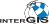 Nr działkiPowierzchnia działkiObrębNr karty rejestru gruntówNr księgi wieczystejNazwa ulicyNumerRejestr zabytków263/1312499Świnoujście 10326301_1.0010.G399SZ1W/00024434/0Oznaczenie klasouzytkuOpis klasoużytkuPowierzchniaBaTeren przemysłowy12499Rodzaj osobyNazwisko/NazwaCharakter władaniaUdziałStatus właścicielaAdresInstytucjaZakład Wodociągów i Kanalizacji Spółka z o.o.własność1/115.1Świnoujście Hugo Kołłątaja 4Numer budynkuJednostka rejestrowa budynkuUlicaNumerFunkcja budynkuLok. odrębneLok. innePow. lokaliPow. pom. przyn.MateriałPowierzchnia zabudowyKondygnacje N/P263/13.1Karsiborskainny budynek przemysłowymur431/0263/13.2Karsiborskainny budynek magazynowyinny571/0263/4.1Karsiborskainny budynek przemysłowymur4492/0263/4.2Karsiborskabudynek nie określony innym atrybutem FSBmur691/0263/4.4Karsiborskainny budynek przemysłowyinny4661/0263/8.1Karsiborskamagazynmur1161/0Informacje o działkach (z ewidencji gruntów)Nr działkiPowierzchnia działkiObrębNr karty rejestru gruntówNr księgi wieczystejNazwa ulicyNumerRejestr zabytków263/88062Świnoujście 10326301_1.0010.G400SZ1W/00018914/4KarsiborskaOznaczenie klasouzytkuOpis klasoużytkuPowierzchniaBaTeren przemysłowy8062Rodzaj osobyNazwisko/NazwaCharakter władaniaUdziałStatus właścicielaAdresInstytucjaZakład Wodociągów i Kanalizacji Spółka z o.o.własność1/115.1Świnoujście Hugo Kołłątaja 4Numer budynkuJednostka rejestrowa budynkuUlicaNumerFunkcja budynkuLok. odrębneLok. innePow. lokaliPow. pom. przyn.MateriałPowierzchnia zabudowyKondygnacje N/P263/8.1Karsiborskamagazynmur1161/0263/8.2zbiornik na cieczinny2061/0Informacje o działkach (z ewidencji gruntów)Nr działkiPowierzchnia działkiObrębNr karty rejestru gruntówNr księgi wieczystejNazwa ulicyNumerRejestr zabytków263/1474Świnoujście 10326301_1.0010.G399SZ1W/00024434/0Oznaczenie klasouzytkuOpis klasoużytkuPowierzchniadrDroga74Rodzaj osobyNazwisko/NazwaCharakter władaniaUdziałStatus właścicielaAdresInstytucjaZakład Wodociągów i Kanalizacji Spółka z o.o.własność1/115.1Świnoujście Hugo Kołłątaja 4